LA VALE DIFERENCIAL DE LOS SEXOS: MACULINO Y FEMENINO FRANÇOISE HÉRITIER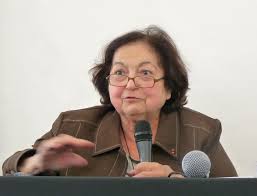 Françoise Héritier antropologa eta afrikanista Frantsesa da , 1933an jaio zen eta Claude Levi Straussen ikasle eta ondorengoa da.  Bere Irakaslea Frantziako Eskolaren zuzendaritzan jarraitu zuen honek uztean eta estrukturalismoaren beste buru nagusietako bat da, aliantzaren teoria eta inzestoaren debekua aztertu ditu batez ere. Afrikanista bezala, kontinente hartako herrialdeen senidetasun sistemak aztertu zituen, baita gorputzaren umorea edo ugalketa, adibidez. Konklusio batera iritsi zen, gauza unibertsal batzuk daudela, baina gehiena eraikuntza kulturala dela. Bere ikerketetan sexuen arteko lanaren banaketa aztertu du eta horrela maskulinoaren eta femeninoaren bereizketa sakonago bat egin du. Testu honetan subkontziente sozialetik kontzientera atera nahi ditu hainbat gauza, adibidez sexuen arteko balentzia bereizgarria. Azter dezagun testua sakonago.Testu hasieran, sarrera moduan edo antropologiaren garrantzi ikusezina aldarrikatzeko, botere sozialez eta antropologiaz dihardu. Laburbiltzen autoreak esaten du garrantzitsuak dela jendea konturatzea, gure egunerokoak oharkabe pasatzen diren egitura sinbolikoak daudela. Esaten du gaur egun antropologoen mezua gutxienez helarazten dela nahiz eta askotan entzuna ez izan, horrela adibidez esaten du, medikuen kongresu batean gizarte tradizionalen jarrera epidemien aurrean zein den eman zuela edo ekarpen garrantzitsuak egin ahal dituela antropologia bioetika kontuetan eta fekundazio teknika berrien ondorioz sortzen diren arazo sozialetan. Hau da, Héritierrek dio antropologoak ez dutela norbait “ exotikoaz” hitz egiten baizik eta geure gizarte berari buruz, guk ere baditugu aztertu gabe  jokaerak, erreakzio sozialak edo proiekzioak.Sexuen arteko bereizketa, pentsamenduaren azkeneko mugaAutorearentzat pentsamenduaren azkeneko mugak sexuen arteko ezberdintasuna eta sexu bakoitzak ugalketan zein paper hartzen dituen dira. Berdintasuna eta diferentzia kontrajartzen dituena. Izan ere, gizakia pentsatzen hasi zenetik bere hausnarketak egiteko hurbilen zuena erabili zuen, bere gorputza, eta giza gorputzaren ezaugarri elementala, maskulinoaren eta femeninoaren arteko desberdintasuna da.Baina bere lanean eta beste alor batzuen azterketak kontuan hartuz, argi dauka mendebaldeko gizarteak duen lanen banaketa ez dela unibertsala, baizik eta banaketa eraketa kulturala dela. Metafora polita plazaratzen du hau irudikatzeko: alfabeto sinboliko berdin batekin ( natura biologiko berdin batekin) kultura bakoitzak bere esaldi kultural desberdinak egiten ditu. Gero berriz hitz egingo dugu sakonago autoreak gai honetaz.Beste alde batetik, autorea generoaren eraikuntza sozialaren bi alderdietan fijatzen da: manipulazio sinbolikoetatik sortutako orden baten tresna bezala eta zereginen banaketa sexualaren tresna bezala. Datu biologikoen alfabetoaAutorearen ustez azterketek argi uzten dute pertsonaren errepresentazioek, generoaren eraketek eta senidetasun sistemen eraketek oinarri biologiko – fisiologikoetatik datozela, baina halere hauek ez dira forma unibertsal batean ulertu behar.Autorea materialista aldarrikatzen da, hau da,  errepresentazio sistemak eta instituzio sozialak nola sortu eta garatu diren azaltzeko biologian oinarritu beharra dagoela dio, baina, berriz ere errepikatzen dugu oinarri natural hauei ez zaiela balore unibertsalarik eman behar.Estrukturalista bezala, senidetasunaz dihardu, eta senidetasun konbinaketa guztiak aztertu direla dio eta hauek baino ez daudela: patrilineala,  matrilineala, bilineala, kognatizia, paraleloa eta gurutzatua.Sexuen arteko balentzia bereizgarriaClaude Levi Straussen hiru oinarriei ( inzestoaren debekua, lanaren banaketa sexuala, eta elkarketa sexualaren batasun aitortua) garrantzia handiko beste bat gehitzen dio Héritierrek beste hirurak azaldu ahal izateko: sexuen arteko balentzia bereizgarria. Eta hau behar bat bezala sortu dela dio gizarte baten eraketa soziala gauzatzeko eta funtzionatuko duten arauak sortzeko.Baina zer da sexuen arteko balentzia bereizgarria? Laburbiltzen, maskulinoaren eta femeninoaren arteko erlazio kontzeptual bat, beti hierarkikoa ez dena eta pisu, denborazkotasun eta baloreen terminoetan itzultzen dena.Adibide bezala jartzen du, Aristotelesek esaten zuela, emakumearen debilitatea emakumeak bera nahi gabe ixurien galtzean oinarritzen zela ( hilekoa …) eta gizonek berriz odola edo esperma galtzen bazuten ekintza aktibo batetik gertatzen zela. Adibide hau erabiltzen du, ezberdintasun hau, autoreak azaltzeko sexuen arteko balentzia bereizgarria, esateko ezberdintasun fisiologiko bat dela.Esaten du gaur egun ez dagoela probatua baina probablea dela. Kategoria kognitiboak, ezberdintasuna, menderatzeaFrançoise Héritierren ustez, sexuen arteko balentzia berezigarriaren oinarriak , oinarri biologikoak dituenez, zaila izanen da emakumeen eta gizonen arteko erabateko berdintasuna lortzea.  Gizartea aipatutako lau oinarrietatik ez sortzea ezinezkoa dela dio. Baina horregatik saiatzeari ez zaio utzi behar, lan beharrezkoa da oso.IÑIGO AVILA GARCIA